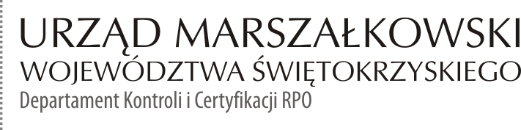 KC-I.432.173.1.2021                                                                         	Kielce, dn. 17.03.2021 r.WOJEWÓDZTWO ŚWIĘTOKRZYSKIE ul. al. IX Wieków Kielc, 3 25-516 KielceINFORMACJA POKONTROLNA NR KC-I.432.173.1.2021/PB-12z kontroli realizacji projektu nr RPSW.07.01.00-26-0042/17 pn. „Informatyzacja Placówek Medycznych Województwa Świętokrzyskiego (InPlaMed WŚ)” realizowanego w ramach Działania 7.1 – „Rozwój e-społeczeństwa”, 7 Osi priorytetowej – „Sprawne usługi publiczne” Regionalnego Programu Operacyjnego Województwa Świętokrzyskiego na lata 2014 - 2020, polegającej na weryfikacji dokumentów w zakresie prawidłowości przeprowadzenia właściwych procedur dotyczących udzielania zamówień publicznych, przeprowadzonej na dokumentach 
w siedzibie Instytucji Zarządzającej Regionalnym Programem Operacyjnym Województwa Świętokrzyskiego na lata 2014 – 2020 w dniach do 08.02.2021 r. do 12.02.2021 r.  I. INFORMACJE OGÓLNE:Nazwa i adres badanego Beneficjenta: WOJEWÓDZTWO ŚWIĘTOKRZYSKIE ul. al. IX Wieków Kielc, 3 25-516 KielceStatus prawny Beneficjenta:Wspólnoty samorządoweII. PODSTAWA PRAWNA KONTROLI:Niniejszą kontrolę przeprowadzono na podstawie art. 23 ust. 1 w związku z art. 22 ust. 4 ustawy z dnia 11 lipca 2014 r. o zasadach realizacji programów w zakresie polityki spójności finansowanych 
w perspektywie finansowej 2014-2020 (j.t. Dz.U. z 2020 r., poz. 818 z późn. zm.).III. OBSZAR I CEL KONTROLI:1. Cel kontroli stanowi weryfikacja dokumentów w zakresie prawidłowości przeprowadzenia przez Beneficjenta właściwych procedur dotyczących udzielania zamówień publicznych w ramach realizacji projektu nr RPSW.07.01.00-26-0042/17.2. Weryfikacja obejmuje dokumenty dotyczące udzielania zamówień publicznych związanych z wydatkami przedstawionymi przez Beneficjenta we wniosku o płatność nr RPSW.07.01.00-26-0042/17-026.3. Kontrola przeprowadzona została przez Zespół Kontrolny złożony z pracowników Departamentu Kontroli i Certyfikacji RPO Urzędu Marszałkowskiego Województwa Świętokrzyskiego z siedzibą 
w Kielcach, w składzie:Pan Patryk Bobra (kierownik Zespołu Kontrolnego),Pan Rafał Góźdź (członek Zespołu Kontrolnego).IV. USTALENIA SZCZEGÓŁOWE:W wyniku dokonanej w dniach od 08.02.2021 r. do 12.02.2021 r. weryfikacji dokumentów dotyczących zamówień udzielonych w ramach projektu nr RPSW.07.01.00-26-0042/17, przesłanych do Instytucji Zarządzającej Regionalnym Programem Operacyjnym Województwa Świętokrzyskiego na lata 2014 – 2020 przez Beneficjenta za pośrednictwem Centralnego systemu teleinformatycznego SL2014, Zespół Kontrolny ustalił, co następuje:Stwierdzono, że Województwo Świętokrzyskie – Urząd Marszałkowski Województwa Świętokrzyskiego w Kielcach w ramach realizacji projektu przeprowadził postępowanie 
o udzielenie zamówienia publicznego w trybie określonym w art. 39 ustawy PZP, którego przedmiotem była dostawa materiałów promocyjnych na potrzeby projektu pn.”Informatyzacja Placówek Medycznych Województwa Świętokrzyskiego”. Przedmiotowe postępowanie zostało wszczęte w dniu 25.06.2020 r. poprzez publikację ogłoszenia 
o zamówieniu w Biuletynie Zamówień Publicznych pod numerem 551711-N-2020. 
W odpowiedzi na zamieszczone ogłoszenie o zamówieniu wpłynęło 24 oferty. Efektem rozstrzygnięcia postępowania o udzielenie zamówienia publicznego było podpisanie umowy nr OK-III.273.19.2020 w dniu 05.08.2020 r. pomiędzy  Beneficjentem a Grzegorzem Żółtkowskim prowadzącym działalność gospodarczą pod nazwą Studio Siedem Żółtkowski Grzegorz  ul. Myślenicka 186, 30-698 Kraków na kwotę  56 118, 75 zł brutto. Protokół odbioru z dnia 01.10.2020 r. W wyniku weryfikacji dotyczącej przedmiotowego postępowania nie stwierdzono błędów 
i uchybień.Lista sprawdzająca z kontroli niniejszego zamówienia stanowi dowód nr 1 do Informacji pokontrolnej.V. REKOMENDACJE I ZALECENIA POKONTROLNE:IZ RPOWŚ na lata 2014-2020 odstąpiła od sformułowania zaleceń pokontrolnych.  Niniejsza Informacja pokontrolna zawiera 3 strony oraz 1 dowód, który dostępny 
jest do wglądu w siedzibie Departamentu Kontroli i Certyfikacji RPO, ul. Wincentego Witosa 86, 
25 – 561 Kielce. Dokument sporządzono w dwóch jednobrzmiących egzemplarzach, z których jeden zostaje przekazany Beneficjentowi. Drugi egzemplarz oznaczony terminem „do zwrotu” należy odesłać na podany powyżej adres w terminie 14 dni od dnia otrzymania Informacji pokontrolnej.Jednocześnie informuje się, iż w ciągu 14 dni od dnia otrzymania Informacji pokontrolnej Beneficjent może zgłaszać do Instytucji Zarządzającej pisemne zastrzeżenia, co do ustaleń 
w niej zawartych. Zastrzeżenia przekazane po upływie wyznaczonego terminu nie będą uwzględnione.Kierownik Jednostki Kontrolowanej może odmówić podpisania Informacji pokontrolnej informując na piśmie Instytucję Zarządzającą o przyczynach takiej decyzji.Kontrolujący:  IMIĘ I NAZWISKO: ………………………………….IMIĘ I NAZWISKO: ………………………………….        Kontrolowany/a:                                                                                                     .…………………………………